MINISTERE DE L’ENSEIGNEMENT SUPERIEUR             REPUBLIQUE DU MALIET DE LA RECHERCHE SCIENTIFIQUE                          Un Peuple – Un But – Une Foi    *******************                                                     *************    Centre National des Œuvres Universitaires                   ***************                                                                                                                                                                                                          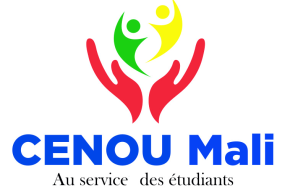 Avis d’Appel d’Offres Ouvert (AAOO) N°0003./S-2022Le Centre National des Œuvres Universitaires, dispose de fonds sur le budget de l’État 2022, pour assurer le service de nettoyage et de ramassage des ordures des résidences universitaires (FST, IUG, FMOS, IPR/IFRA-Katibougou, CEROU de Ségou ) et les locaux de la Direction Générale du CENOU sise Kabala et, repartis en six (06) lots, et à l’intention d’utiliser une partie de ces fonds pour effectuer des paiements au titre du Marché.Le Centre National des Œuvres Universitaires sollicite des offres fermées de la part de candidats éligibles et répondant aux qualifications requises pour la prestation des services suivants : le nettoyage et le ramassage des ordures des résidences universitaires (FST, IUG, FMOS, IPR/IFRA, SEGOU) et les locaux du CENOU sis Kabala et du CEROU de Ségou, repartis en six (06) lots:Lot 1 : le nettoyage et le ramassage des ordures de la résidence universitaire, de l’infirmerie de la FST et du siège du Centre Régional des Œuvres Universitaires de Bamako ;Lot 2 : le nettoyage et le ramassage des ordures de la résidence universitaire de l’IUG ;Lot 3 : le nettoyage et le ramassage des ordures des résidences universitaires de la FMOS et de la FAPH ;Lot 4 : le nettoyage et le ramassage des ordures de la résidence universitaire, du centre de santé universitaire et de l’infirmerie de l’IPR/IFRA de Katibougou ;Lot 5: le nettoyage et ramassage d’ordures  des  locaux de la Direction du CEROU, les résidences (IMMEUBLES WAGNE, TALL, TANGARA et KASSIM KONE) et le centre de santé universitaire de Ségou ;Lot 6 : le nettoyage et le ramassage des ordures des locaux de la direction générale du CENOU à Kabala et du bâtiment annexe.Un soumissionnaire peut soumissionner pour l’ensemble des lots et ne peut être attributaire que de deux (02) lots, mais, peut être attributaire de l’ensemble des lots s’il est le seul qualifié et ayant le personnel requis par lot.La passation du Marché sera conduite par Appel d’offres ouvert tel que défini dans le Code des Marchés publics à l’article 50 et ouvert à tous les candidats éligibles. Les candidats intéressés peuvent obtenir des informations auprès du Service des Finances et du Matériel du Centre National des Œuvres Universitaire, sise à la Cité Universitaire de Kabala, Tel : 20 71 96 88 – 20 71 96 89/ Email cenoudg@yahoogroupes.fr et prendre connaissance des documents d’Appel d’offres à l’adresse mentionnée ci-après Centre National des Œuvres Universitaire, sise à la Cité Universitaire de Kabala, Tel : 20 22 17 88 – 20 22 76 90/ Email  cenoudg@yahoogroupes.fr de 08h à 16h.Les exigences en matière de qualifications sont :Capacité financièreLe Soumissionnaire doit fournir la preuve écrite qu’il satisfait aux exigences ci-après : les bilans, extrait des bilans et comptes d’exploitation des années (2018, 2019 et 2020) certifiés par un expert-comptable ou attestés par un comptable agréé inscrit au  tableau de l’ordre. Sur ces bilans doit figurer la mention suivante apposée par le service compétent des Impôts « Bilan ou extrait de bilans conformes aux déclarations souscrites au service des impôts » ;Les Etats Financiers et le Chiffre d’Affaire  moyen des années 2018, 2019 et 2020 au moins égal au montant de la soumission ;conformément à l’article 4.4 de l’arrêté N°2015-3721/MEF-SG du 22 octobre2015, fixant les modalités d’application du Décret N° 2015 -0604-P-RM du 25 septembre 2015 portant code  des marchés publics et des délégations de service public « les sociétés ou entreprises nouvellement créées et dont la date d’établissement du premier bilan n’est pas arrivée à la date de dépôt des offres,  doivent fournir une ligne de crédit d’un montant  au moins égal à :lot 1 : 9 000 000FCFA ; lot 2 ; 6 000 000FCFA ; lot3: 10 000 000 FCFA; lot 4: 8 600 000 FCFA; lot 5: 13 500 000FCFA; lot 6: 5 400 000 FCFA .par contre, les sociétés ou entreprises nouvelles qui pour une raison justifiée ne sont pas en mesure de fournir le bilan des trois (03) dernières années, doivent fournir en plus du bilan de l’année disponible une ligne de crédit d’un montant au moins égal à : lot 1 : 9 000 000FCFA ; lot 2 ; 6 000 000FCFA ; lot3: 10 000 000 FCFA; lot 4: 8 600 000 FCFA; lot 5: 13 500 000FCFA; lot 6: 5 400 000 FCFA.» , toute fois pour l’appréciation des expériences, la candidature de ces entreprises doit être examinée au regard des capacités professionnelles et techniques, notamment par le biais des expériences et références obtenues par dirigeants ou leurs collaborateurs.Capacité technique et expérience (voir TDR)Le Soumissionnaire doit prouver, documentation à l’appui, qu’il satisfait aux exigences techniques ci-après : -  la liste du personnel clé et leur CV, diplômes ou attestations de travail par lot, dûment signé par les intéressés sont obligatoires pour les sociétés anciennes aussi bien que nouvelles compte tenu de la nature des activités à mener sur le terrain. - la liste du matériel par lot ;- la  liste du personnel nécessaire  par lot.NB : le personnel affecté aux centres de santé sera en blouse, muni de badges et soumis aux règles d’hygiène desdits centres. Le Soumissionnaire doit fournir des renseignements sur le matériel nécessaire à la mise en œuvre des prestations;Expériences similaires attestées par trois (03) attestations de bonne exécution au moins et quatre (04) au plus, les procès-verbaux de réception provisoire ou définitive et les copies des pages de gardes et des pages de signatures des marchés correspondants des cinq (05) dernières années (2016 à 2020), copies certifiées conformes aux originaux pour les six (06) lots.Les candidats intéressés peuvent consulter gratuitement le dossier d’Appel d’offres complet ou le retirer contre paiement d’une somme non remboursable de 50 000 FCFA à l’adresse mentionnée ci-après Centre National des Œuvres Universitaire, sise à la Cité Universitaire de Kabala, Tel : 20 71 96 88 – 20 71 96 89/ Email Email cenoudg@yahoogroupes.fr La méthode de paiement sera en numéraire. Le Dossier d’Appel d’offres sera adressé par Courier.Les offres devront être soumises à l’adresse ci-après Centre National des Œuvres Universitaire, sise à la Cité Universitaire de Kabala, Tel : 20 71 96 88 – 20 71 96 89/ Email cenoudg@yahoogroupes.fr au plus tard le mercredi 22 décembre 2021 à 11h00 mn. Les offres remises en retard ne seront pas acceptées. Les offres doivent comprendre une garantie de soumission, d’un montant de : lot 1 : 660 000FCFA ; lot 2 ; 420 000FCFA ; lot3: 680 000 FCFA; lot 4: 560 000 FCFA; lot 5: 1 000 000FCFA; lot 6: 360 000 FCFA ; conformément à l’article 69.1 du Code des marchés publics.Les Soumissionnaires resteront engagés par leur offre pendant une période de quatre vingt dix jours (90 jours) à compter de la date limite du dépôt des offres comme spécifié au point 19.1 des IC et aux DPAO.Les offres seront ouvertes en présence des représentants des soumissionnaires qui souhaitent assister à l’ouverture des plis le mercredi 22 décembre 2021 à 11h00 mn à l’adresse suivante : Centre National des Œuvres Universitaire, sise à la Cité Universitaire de Kabala.                                                                                                       Bamako, le                                                                                                                       Le Directeur Général                                                                                                Col-Major Ousmane DEMBELE